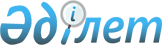 О внесении изменений в решение Уральского городского маслихата от 22 декабря 2023 года № 7-2 "О городском бюджете на 2024-2026 годы"Решение Уральского городского маслихата Западно-Казахстанской области от 28 февраля 2024 года № 9-3
      Уральский городской маслихат РЕШИЛ:
      1. Внести в решение Уральского городского маслихата от 22 декабря 2023 года № 7-2 "О городском бюджете на 2024-2026 годы" следующие изменения:
      пункт 1 изложить в следующей редакции:
      "1. Утвердить городской бюджет на 2024-2026 годы согласно приложениям 1, 2 и 3 соответственно, в том числе на 2024 год в следующих объемах:
      1) доходы – 48 064 577 тысяч тенге:
      налоговые поступления – 29 088 298 тысяч тенге;
      неналоговые поступления – 547 783 тысячи тенге;
      поступления от продажи основного капитала – 4 886 651 тысяча тенге;
      поступления трансфертов – 13 541 845 тысяч тенге;
      2) затраты – 60 635 761 тысяча тенге;
      3) чистое бюджетное кредитование – -343 361 тысяча тенге:
      бюджетные кредиты – 0 тенге;
      погашение бюджетных кредитов – 343 361 тысяча тенге;
      4) сальдо по операциям с финансовыми активами – 0 тенге:
      приобретение финансовых активов – 0 тенге;
      поступления от продажи финансовых активов государства – 0 тенге;
      5) дефицит (профицит) бюджета – -12 227 823 тысячи тенге;
      6) финансирование дефицита (использование профицита) бюджета –12 227 823 тысячи тенге:
      поступления займов – 16 315 240 тысяч тенге;
      погашение займов – 5 593 075 тысяч тенге;
      используемые остатки бюджетных средств – 1 505 658 тысяч тенге.";
      пункт 6 изложить в следующей редакции:
      "6. Учесть, что в городском бюджете на 2024 год предусмотрены целевые трансферты из вышестоящего бюджета:
      республиканского бюджета в общей сумме 2 337 472 тысячи тенге:
      на обеспечение лубрицированными катетерами одноразового использования лиц с инвалидностью с диагнозом "Spina bifida" – 8 681 тысяча тенге;
      на увеличение норм обеспечения лиц с инвалидностью обязательными гигиеническими средствами – 270 939 тысяч тенге;
      на санаторно-курортное лечение – 16 213 тысяч тенге;
      на повышение заработной платы отдельных категорий гражданских служащих, работников организаций, содержащихся за счет средств государственного бюджета, работников казенных предприятий – 4 117 тысяч тенге;
      на приобретение жилья коммунального жилищного фонда для социально уязвимых слоев населения – 1 537 522 тысячи тенге;
      на развитие коммунального хозяйства – 500 000 тысяч тенге;
      Национального Фонда Республики Казахстан в общей сумме 5 198 039 тысяч тенге:
      на проектирование, развитие и (или) обустройство инженерно-коммуникационной инфраструктуры – 4 149 993 тысячи тенге;
      на развитие транспортной инфраструктуры – 1 048 046 тысяч тенге;
      областного бюджета в общей сумме 5 992 397 тысяч тенге:
      на выплату государственной адресной социальной помощи – 450 240 тысяч тенге;
      на гарантированный социальный пакет – 80 934 тысячи тенге;
      на размещение государственного социального заказа в неправительственных организациях – 120 667 тысяч тенге;
      на обеспечение прав и улучшение качества жизни инвалидов в Республике Казахстан – 1 203 448 тысяч тенге;
      центру активного долголетия – 38 221 тысяча тенге;
      на проектирование, развитие и (или) обустройство инженерно-коммуникационной инфраструктуры – 1 897 918 тысяч тенге;
      на развитие системы водоснабжения и водоотведения – 1 133 056 тысяч тенге;
      на развитие транспортной инфраструктуры – 111 782 тысячи тенге;
      на развитие коммунального хозяйства – 375 731 тысяча тенге;
      на капитальные расходы государственного органа – 71 500 тысяч тенге;
      на предоставление жилищных сертификатов как социальная помощь – 240 000 тысяч тенге;
      на обеспечение функционирования автомобильных дорог – 268 900 тысяч тенге;
      бюджетные кредиты в общей сумме 16 315 240 тысяч тенге:
      на проектирование и (или) строительство, реконструкцию жилья коммунального жилищного фонда – 16 315 240 тысяч тенге.";
      пункт 7 изложить в следующей редакции:
      "7. Учесть, что в городском бюджете на 2024 год предусмотрены целевые текущие трансферты и трансферты на развитие бюджетам поселков, сельского округа выделяемые за счет средств республиканского, областного и городского бюджетов в общей сумме 3 807 389 тысяч тенге. Распределение указанных сумм бюджетам поселков, сельского округа осуществляется на основании постановления акимата города Уральска";
      пункт 10 изложить в следующей редакции:
      "10. Утвердить резерв местного исполнительного органа города на 2024 год в размере 914 564 тысячи тенге.";
      приложение 1 к указанному решению изложить в новой редакции согласно приложению к настоящему решению.
      2. Настоящее решение вводится в действие с 1 января 2024 года. Городской бюджет на 2024 год
					© 2012. РГП на ПХВ «Институт законодательства и правовой информации Республики Казахстан» Министерства юстиции Республики Казахстан
				
      Председатель Уральского городского маслихата

Е. Калиев
Приложение к решению
Уральского городского маслихата
от 28 февраля 2024 года № 9-3Приложение 1 к решению
Уральского городского маслихата
от 22 декабря 2023 год № 7-2
Категория
Категория
Категория
Категория
Категория
Категория
Сумма, тысяч тенге
Класс
Класс
Класс
Класс
Класс
Сумма, тысяч тенге
Подкласс
Подкласс
Подкласс
Подкласс
Сумма, тысяч тенге
Специфика
Специфика
Специфика
Сумма, тысяч тенге
Наименование
Сумма, тысяч тенге
1) Доходы
48 064 577
1
Налоговые поступления
29 088 298
01
Подоходный налог
15 855 110
1
Корпоративный подоходный налог
7 250 001
2
Индивидуальный подоходный налог
8 605 109
03
Социальный налог
1 760 394
1
Социальный налог
1 760 394
04
Hалоги на собственность
4 776 184
1
Hалоги на имущество
2 984 680
3
Земельный налог
104 821
4
Hалог на транспортные средства
1 686 683
05
Внутренние налоги на товары, работы и услуги
2 942 933
2
Акцизы
760 080
3
Поступления за использование природных и других ресурсов
86 583
4
Сборы за ведение предпринимательской и профессиональной деятельности
2 096 270
5
Налог на игорный бизнес
0
07
Прочие налоги
2 951
1
Прочие налоги
2 951
08
Обязательные платежи, взимаемые за совершение юридически значимых действий и (или) выдачу документов уполномоченными на то государственными органами или должностными лицами
3 750 726
1
Государственная пошлина
3 750 726
2
Неналоговые поступления
547 783
01
Доходы от государственной собственности
273 714
1
Поступления части чистого дохода государственных предприятий
0
5
Доходы от аренды имущества, находящегося в государственной собственности
222 646
7
Вознаграждение по кредитам, выданным из государственного бюджета
1 726
9
Прочие доходы от государственной собственности
49 342
03
Поступления денег от проведения государственных закупок, организуемых государственными учреждениями, финансируемыми из государственного бюджета
914
1
Поступления денег от проведения государственных закупок, организуемых государственными учреждениями, финансируемыми из государственного бюджета
914
06
Прочие неналоговые поступления
273 155
1
Прочие неналоговые поступления
273 155
3
Поступления от продажи основного капитала
4 886 651
01
Продажа государственного имущества, закрепленного за государственными учреждениями
3 934 300
1
Продажа государственного имущества, закрепленного за государственными учреждениями
3 934 300
03
Продажа земли и нематериальных активов
952 351
1
Продажа земли
777 496
2
Продажа нематериальных активов
174 855
4
Поступления трансфертов 
13 541 845
01
Трансферты из нижестоящих органов государственного управления
13 937
3
Трансферты из бюджетов городов районного значения, сел, поселков, сельских округов
13 937
02
Трансферты из вышестоящих органов государственного управления
13 527 908
2
Трансферты из областного бюджета
13 527 908
Функциональная группа
Функциональная группа
Функциональная группа
Функциональная группа
Функциональная группа
Функциональная группа
Сумма, тысяч тенге
Функциональная подгруппа
Функциональная подгруппа
Функциональная подгруппа
Функциональная подгруппа
Функциональная подгруппа
Сумма, тысяч тенге
Администратор бюджетных программ
Администратор бюджетных программ
Администратор бюджетных программ
Администратор бюджетных программ
Сумма, тысяч тенге
Программа
Программа
Программа
Сумма, тысяч тенге
Подпрограмма
Подпрограмма
Сумма, тысяч тенге
Наименование
Сумма, тысяч тенге
2) Затраты
60 635 761
01
Государственные услуги общего характера
5 307 254
1
Представительные, исполнительные и другие органы, выполняющие общие функции государственного управления
505 778
112
Аппарат маслихата района (города областного значения)
52 119
001
Услуги по обеспечению деятельности маслихата района (города областного значения)
52 119
003
Капитальные расходы государственного органа
0
122
Аппарат акима района (города областного значения)
453 659
001
Услуги по обеспечению деятельности акима района (города областного значения)
357 802
003
Капитальные расходы государственного органа
95 857
2
Финансовая деятельность
390 039
452
Отдел финансов района (города областного значения)
205 479
001
Услуги по реализации государственной политики в области исполнения бюджета и управления коммунальной собственностью района (города областного значения)
84 680
003
Проведение оценки имущества в целях налогообложения
17 838
010
Приватизация, управление коммунальным имуществом, постприватизационная деятельность и регулирование споров, связанных с этим
61 964
018
Капитальные расходы государственного органа
0
113
Целевые текущие трансферты нижестоящим бюджетам
40 997
805
Отдел государственных закупок района (города областного значения)
184 560
001
Услуги по реализации государственной политики в области государственных закупок на местном уровне
35 417
003
Капитальные расходы государственного органа
149 143
5
Планирование и статистическая деятельность
82 224
453
Отдел экономики и бюджетного планирования района (города областного значения)
82 224
001
Услуги по реализации государственной политики в области формирования и развития экономической политики, системы государственного планирования
69 819
004
Капитальные расходы государственного органа
0
061
Экспертиза и оценка документации по вопросам бюджетных инвестиций и государственно-частного партнерства, в том числе концессии
12 405
9
Прочие государственные услуги общего характера
4 329 213
454
Отдел предпринимательства и сельского хозяйства района (города областного значения)
43 923
001
Услуги по реализации государственной политики на местном уровне в области развития предпринимательства и сельского хозяйства
43 923
007
Капитальные расходы государственного органа
0
458
Отдел жилищно-коммунального хозяйства, пассажирского транспорта и автомобильных дорог района (города областного значения)
4 285 290
001
Услуги по реализации государственной политики на местном уровне в области жилищно-коммунального хозяйства, пассажирского транспорта и автомобильных дорог
385 247
013
Капитальные расходы государственного органа
133 651
113
Целевые текущие трансферты нижестоящим бюджетам
2 589 868
114
Целевые трансферты на развитие нижестоящим бюджетам
1 176 524
02
Оборона
99 950
1
Военные нужды
85 056
122
Аппарат акима района (города областного значения)
85 056
005
Мероприятия в рамках исполнения всеобщей воинской обязанности
85 056
2
Организация работы по чрезвычайным ситуациям
14 894
122
Аппарат акима района (города областного значения)
14 894
006
Предупреждение и ликвидация чрезвычайных ситуаций масштаба района (города областного значения)
13 404
007
Мероприятия по профилактике и тушению степных пожаров районного (городского) масштаба, а также пожаров в населенных пунктах, в которых не созданы органы государственной противопожарной службы
1 490
03
Общественный порядок, безопасность, правовая, судебная, уголовно-исполнительная деятельность
730 747
9
Прочие услуги в области общественного порядка и безопасности
730 747
458
Отдел жилищно-коммунального хозяйства, пассажирского транспорта и автомобильных дорог района (города областного значения)
730 747
021
Обеспечение безопасности дорожного движения в населенных пунктах
730 747
06
Социальная помощь и социальное обеспечение
5 755 444
1
Социальное обеспечение
617 210
451
Отдел занятости и социальных программ района (города областного значения)
617 210
005
Государственная адресная социальная помощь
617 210
2
Социальная помощь
4 209 639
451
Отдел занятости и социальных программ района (города областного значения)
4 209 639
006
Оказание жилищной помощи
23 458
007
Социальная помощь отдельным категориям нуждающихся граждан по решениям местных представительных органов
753 138
010
Материальное обеспечение детей с инвалидностью, воспитывающихся и обучающихся на дому
49 914
013
Социальная адаптация лиц, не имеющих определенного местожительства
175 351
015
Территориальные центры социального обслуживания пенсионеров и лиц с инвалидностью
682 690
017
Обеспечение нуждающихся лиц с инвалидностью протезно-ортопедическими, сурдотехническими и тифлотехническими средствами, специальными средствами передвижения, обязательными гигиеническими средствами, а также предоставление услуг санаторно-курортного лечения, специалиста жестового языка, индивидуальных помощников в соответствии с индивидуальной программой абилитации и реабилитации лица с инвалидностью
2 525 088
9
Прочие услуги в области социальной помощи и социального обеспечения
928 595
451
Отдел занятости и социальных программ района (города областного значения)
688 595
001
Услуги по реализации государственной политики на местном уровне в области обеспечения занятости и реализации социальных программ для населения
159 851
011
Оплата услуг по зачислению, выплате и доставке пособий и других социальных выплат
3 630
021
Капитальные расходы государственного органа
0
028
Услуги лицам из групп риска, попавшим в сложную ситуацию вследствие насилия или угрозы насилия
98 701
050
Обеспечение прав и улучшение качества жизни лиц с инвалидностью в Республике Казахстан 
210 128
054
Размещение государственного социального заказа в неправительственных организациях
195 565
067
Капитальные расходы подведомственных государственных учреждений и организаций
20 720
458
Отдел жилищно-коммунального хозяйства, пассажирского транспорта и автомобильных дорог района (города областного значения)
240 000
094
Предоставление жилищных сертификатов как социальная помощь 
240 000
07
Жилищно-коммунальное хозяйство
36 029 536
1
Жилищное хозяйство
24 935 168
458
Отдел жилищно-коммунального хозяйства, пассажирского транспорта и автомобильных дорог района (города областного значения)
436 998
002
Изъятие, в том числе путем выкупа земельных участков для государственных надобностей и связанное с этим отчуждение недвижимого имущества
150 000
003
Организация сохранения государственного жилищного фонда
255 548
004
Обеспечение жильем отдельных категорий граждан
26 450
031
Изготовление технических паспортов на объекты кондоминиумов
5 000
467
Отдел строительства района (города областного значения)
24 498 170
003
Проектирование и (или) строительство, реконструкция жилья коммунального жилищного фонда
16 315 240
004
Проектирование, развитие и (или) обустройство инженерно-коммуникационной инфраструктуры
6 047 911
098
Приобретение жилья коммунального жилищного фонда
2 135 019
2
Коммунальное хозяйство
4 105 214
458
Отдел жилищно-коммунального хозяйства, пассажирского транспорта и автомобильных дорог района (города областного значения)
4 105 214
012
Функционирование системы водоснабжения и водоотведения
301 032
028
Развитие коммунального хозяйства
1 491 358
029
Развитие системы водоснабжения и водоотведения
2 184 226
048
Развитие благоустройства городов и населенных пунктов
128 598
467
Отдел строительства района (города областного значения) 
0
005
Развитие коммунального хозяйства
0
006
Развитие системы водоснабжения и водоотведения
0
3
Благоустройство населенных пунктов
6 989 154
458
Отдел жилищно-коммунального хозяйства, пассажирского транспорта и автомобильных дорог района (города областного значения)
6 989 154
015
Освещение улиц в населенных пунктах
664 541
016
Обеспечение санитарии населенных пунктов
3 484 993
017
Содержание мест захоронений и захоронение безродных
2 159
018
Благоустройство и озеленение населенных пунктов
2 837 461
08
Культура, спорт, туризм и информационное пространство
2 512 066
1
Деятельность в области культуры
1 234 321
455
Отдел культуры и развития языков района (города областного значения)
1 234 321
003
Поддержка культурно-досуговой работы
1 234 321
2
Спорт
614 860
465
Отдел физической культуры и спорта района (города областного значения)
539 186
001
Услуги по реализации государственной политики на местном уровне в сфере физической культуры и спорта
20 942
004
Капитальные расходы государственного органа
0
005
Развитие массового спорта и национальных видов спорта 
403 560
006
Проведение спортивных соревнований на районном (города областного значения ) уровне
73 144
007
Подготовка и участие членов сборных команд района (города областного значения) по различным видам спорта на областных спортивных соревнованиях
25 647
032
Капитальные расходы подведомственных государственных учреждений и организаций
15 893
467
Отдел строительства района (города областного значения) 
75 674
008
Развитие объектов спорта 
75 674
3
Информационное пространство
428 120
455
Отдел культуры и развития языков района (города областного значения)
340 841
006
Функционирование районных (городских) библиотек
337 038
007
Развитие государственного языка и других языков народа Казахстана
3 803
456
Отдел внутренней политики района (города областного значения)
87 279
002
Услуги по проведению государственной информационной политики
87 279
9
Прочие услуги по организации культуры, спорта, туризма и информационного пространства
234 765
455
Отдел культуры и развития языков района (города областного значения)
41 322
001
Услуги по реализации государственной политики на местном уровне в области развития языков и культуры
34 895
032
Капитальные расходы подведомственных государственных учреждений и организаций
6 427
456
Отдел внутренней политики района (города областного значения)
193 443
001
Услуги по реализации государственной политики на местном уровне в области информации, укрепления государственности и формирования социального оптимизма граждан
125 615
003
Реализация мероприятий в сфере молодежной политики
67 828
006
Капитальные расходы государственного органа
0
032
Капитальные расходы подведомственных государственных учреждений и организаций
0
10
Сельское, водное, лесное, рыбное хозяйство, особо охраняемые природные территории, охрана окружающей среды и животного мира, земельные отношения
53 866
6
Земельные отношения
53 866
463
Отдел земельных отношений района (города областного значения)
53 866
001
Услуги по реализации государственной политики в области регулирования земельных отношений на территории района (города областного значения)
52 821
006
Землеустройство, проводимое при установлении границ районов, городов областного значения, районного значения, сельских округов, поселков, сел
1 045
007
Капитальные расходы государственного органа
0
11
Промышленность, архитектурная, градостроительная и строительная деятельность
467 899
2
Архитектурная, градостроительная и строительная деятельность
467 899
467
Отдел строительства района (города областного значения) 
60 296
001
Услуги по реализации государственной политики на местном уровне в области строительства
60 296
017
Капитальные расходы государственного органа
0
468
Отдел архитектуры и градостроительства района (города областного значения) 
407 603
001
Услуги по реализации государственной политики в области архитектуры и градостроительства на местном уровне
179 682
003
Разработка схем градостроительного развития территории района и генеральных планов населенных пунктов
227 921
004
Капитальные расходы государственного органа
0
12
Транспорт и коммуникации
7 292 075
1
Автомобильный транспорт
2 060 309
458
Отдел жилищно-коммунального хозяйства, пассажирского транспорта и автомобильных дорог района (города областного значения)
2 060 309
022
Развитие транспортной инфраструктуры
622 313
023
Обеспечение функционирования автомобильных дорог
965 739
045
Капитальный и средний ремонт автомобильных дорог районного значения и улиц населенных пунктов
472 257
9
Прочие услуги в сфере транспорта и коммуникаций
5 231 766
458
Отдел жилищно-коммунального хозяйства, пассажирского транспорта и автомобильных дорог района (города областного значения)
5 231 766
024
Организация внутрипоселковых (внутригородских), пригородных и внутрирайонных общественных пассажирских перевозок
0
037
Субсидирование пассажирских перевозок по социально значимым городским (сельским), пригородным и внутрирайонным сообщениям
5 231 766
13
Прочие
951 660
3
Поддержка предпринимательской деятельности и защита конкуренции
19 790
454
Отдел предпринимательства и сельского хозяйства района (города областного значения)
19 790
006
Поддержка предпринимательской деятельности
19 790
9
Прочие
931 870
452
Отдел финансов района (города областного значения)
914 564
012
Резерв местного исполнительного органа района (города областного значения) 
914 564
453
Отдел экономики и бюджетного планирования района (города областного значения)
17 306
003
Разработка или корректировка, а также проведение необходимых экспертиз технико-экономических обоснований местных бюджетных инвестиционных проектов и конкурсных документаций проектов государственно-частного партнерства, концессионных проектов, консультативное сопровождение проектов государственно-частного партнерства и концессионных проектов
17 306
14
Обслуживание долга
617 699
1
Обслуживание долга
617 699
452
Отдел финансов района (города областного значения)
617 699
013
Обслуживание долга местных исполнительных органов по выплате вознаграждений и иных платежей по займам из областного бюджета
617 699
15
Трансферты
817 565
1
Трансферты
817 565
452
Отдел финансов района (города областного значения)
817 565
006
Возврат неиспользованных (недоиспользованных) целевых трансфертов
0
038
Субвенции
817 565
049
Возврат трансфертов общего характера в случаях, предусмотренных бюджетным законодательством 
0
054
Возврат сумм неиспользованных (недоиспользованных) целевых трансфертов, выделенных из республиканского бюджета за счет целевого трансферта из Национального фонда Республики Казахстан
0
3) Чистое бюджетное кредитование
-343 361
Бюджетные кредиты
0
 Категория
 Категория
 Категория
 Категория
 Категория
 Категория
Сумма, тысяч тенге
Класс
Класс
Класс
Класс
Класс
Сумма, тысяч тенге
Подкласс
Подкласс
Подкласс
Подкласс
Сумма, тысяч тенге
Специфика
Специфика
Специфика
Сумма, тысяч тенге
Сумма, тысяч тенге
Наименование
Сумма, тысяч тенге
5
Погашение бюджетных кредитов
343 361
01
Погашение бюджетных кредитов
343 361
1
Погашение бюджетных кредитов, выданных из государственного бюджета
343 361
2
Возврат сумм бюджетных кредитов
0
4) Сальдо по операциям с финансовыми активами 
0
Функциональная группа
Функциональная группа
Функциональная группа
Функциональная группа
Функциональная группа
Функциональная группа
Функциональная подгруппа
Функциональная подгруппа
Функциональная подгруппа
Функциональная подгруппа
Функциональная подгруппа
Администратор бюджетных программ
Администратор бюджетных программ
Администратор бюджетных программ
Администратор бюджетных программ
Программа
Программа
Программа
Сумма, тысяч тенге
Подпрограмма
Подпрограмма
Наименование
Приобретение финансовых активов
0
 Категория
 Категория
 Категория
 Категория
 Категория
 Категория
Сумма, тысяч тенге
Класс
Класс
Класс
Класс
Класс
Сумма, тысяч тенге
Подкласс
Подкласс
Подкласс
Подкласс
Сумма, тысяч тенге
Специфика
Специфика
Специфика
Сумма, тысяч тенге
Сумма, тысяч тенге
Наименование
Сумма, тысяч тенге
6
Поступления от продажи финансовых активов государства
0
01
Поступления от продажи финансовых активов государства
0
1
Поступления от продажи финансовых активов внутри страны
0
5) Дефицит (профицит) бюджета
- 12 227 823
6) Финансирование дефицита (использование профицита) бюджета
12 227 823
7
Поступление займов
16 315 240
01
Внутренние государственные займы
16 315 240
2
Договоры займа
16 315 240
03
Займы, получаемые местным исполнительным органом района (города областного значения)
16 315 240
Функциональная группа
Функциональная группа
Функциональная группа
Функциональная группа
Функциональная группа
Функциональная группа
Сумма, тысяч тенге
Функциональная подгруппа
Функциональная подгруппа
Функциональная подгруппа
Функциональная подгруппа
Функциональная подгруппа
Сумма, тысяч тенге
Администратор бюджетных программ
Администратор бюджетных программ
Администратор бюджетных программ
Администратор бюджетных программ
Сумма, тысяч тенге
Программа
Программа
Программа
Сумма, тысяч тенге
Подпрограмма
Подпрограмма
Сумма, тысяч тенге
Наименование
Сумма, тысяч тенге
16
Погашение займов
5 593 075
1
Погашение займов
5 593 075
452
Отдел финансов района (города областного значения)
5 593 075
008
Погашение долга местного исполнительного органа перед вышестоящим бюджетом
5 593 075
021
Возврат неиспользованных бюджетных кредитов, выданных из местного бюджета
0
 Категория
 Категория
 Категория
 Категория
 Категория
 Категория
Сумма, тысяч тенге
Класс
Класс
Класс
Класс
Класс
Сумма, тысяч тенге
Подкласс
Подкласс
Подкласс
Подкласс
Сумма, тысяч тенге
Специфика
Специфика
Специфика
Сумма, тысяч тенге
Сумма, тысяч тенге
Наименование
Сумма, тысяч тенге
8
Используемые остатки бюджетных средств
1 505 658
01
Остатки бюджетных средств
1 505 658
1
Свободные остатки бюджетных средств
1 505 658
01
Свободные остатки бюджетных средств
1 505 658